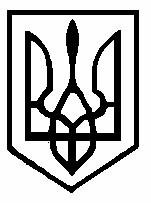 У К Р А Ї Н АКУРЕНІВСЬКА СІЛЬСЬКА РАДАЧЕЧЕЛЬНИЦЬКОГО РАЙОНУ  ВІННИЦЬКОЇ ОБЛАСТІР І Ш Е Н Н Я     №14020  сесія 7 скликання11 грудня  2018 рокуПро штатний розпис Куренівської сільської  ради на 2019  рік      Відповідно  до п.5 ч.1 ст.26 Закону України „ Про місцеве самоврядування в Україні”,  Постанови Кабінету Міністрів України від 07.02.2007 р.№174 « Про затвердження типових штатів працівників органів місцевого самоврядування»,  Постанови  Кабінету Міністрів України  № 268 від 09.03.2006 року  «Про упорядкування структури та умов оплати праці працівників апарату  органів виконавчої влади, органів прокуратури, судів та інших органів” із змінами, в т.ч. Постанови Кабінету Міністрів України від 10.05.2018 року №363 «Про внесення змін до Постанови Кабінету Міністрів України від 09.03.2006 року №268»,сільська  рада   В И Р І Ш И Л А :1. Затвердити  штатну чисельність працівників апарату сільської ради та працівників установ сільської ради  на  2019 рік  /штатний розпис додається/. 2. Контроль за виконанням даного рішення покласти на постійну комісію з питань бюджету, соціально-економічного розвитку, комунальної власності, соціального захисту населення, освіти, культури,охорони здоров»я  /Кіяшко Ю.О./.Сільський голова                                                               М.С.Пипко                                                                                                                                 ЗАТВЕРДЖЕНО                                                                                                  рішенням  20  сесії  7 скликання                                                                                           Куренівської сільської ради                                                                                                                        від  11.12.2018 року    №140                                                                                                                                                                                                             «Про штатний розпис Куренівської                                                                                              сільської ради на 2019 рік»ШТАТНИЙ  РОЗПИСКуренівської сільської ради на 2019 рік                                                                    СІЛЬСЬКА  РАДА                                                    ЗАКЛАДИ КУЛЬТУРИ   (Будинок культури, бібліотека) Поіменне голосуванняЗасідання 20 сесії 7 скликання Куренівської сільської ради від 11.12.2018 рокуРішення №140  «Про  штатний  розпис Куренівської сільської ради на 2019 рік»Рішення  ухваленоСекретар                                                         О.П.Таранець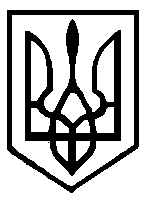 У К Р А Ї Н А КУРЕНІВСЬКА  СІЛЬСЬКА  РАДАЧЕЧЕЛЬНИЦЬКОГО  РАЙОНУ  ВІННИЦЬКОЇ  ОБЛАСТІР І Ш Е Н Н Я    № 14120 сесія 7 скликання11  грудня  2018  рокуПро  Програму соціально-економічного розвитку територіальної громади села Куренівка у 2019 році         Відповідно до пункту 22 частини першої статті 26 Закону України «Про місцеве самоврядування в Україні»,  сільська  рада  В И Р І Ш И Л А :Інформацію сільського голови Пипка М.С. про Програму  соціально-економічного розвитку територіальної  громади села Куренівка у  2019 році прийняти до відома.Програму соціально-економічного розвитку територіальної громади села Куренівка у 2019 році  затвердити. /Програма  додається/.Контроль за виконанням даної програми покласти на постійні комісії сільської ради.Сільський голова                                                                 М.С.Пипко                                                                           ЗАТВЕРДЖЕНО                                                                                  рішенням  20 сесії 7 скликання                                                                              Куренівської сільської ради                                                                                   від 11.12.2018 року  №141 «Про                                                                                          Програму соціально-економічного                                                                                        розвитку територіальної громади                                                                         с.Куренівка у 2019 році»П Р О Г Р А М Асоціально-економічного розвитку територіальної громадисела Куренівка  у  2019 роціВступ      Програма соціально-економічного розвитку  Куренівської територіальної громади на 2019  рік (далі – Програма) базується  на головних  цілях  та  завданнях, які  сприятимуть розвитку села Куренівка у 2019 році,  розроблена на основі аналітичних висновків, офіційних даних  підприємств та установ сільської ради        Програма   розроблена  виконавчим комітетом  сільської ради  з  урахуванням пропозицій підприємств, організацій та установ усіх форм  власності, громадських організацій,  профспілок,  депутатів ради з метою  реалізації єдиної політики розвитку села у 2018 році, відповідно до стратегії  та пріоритетів розвитку на основі об’єднання інтересів і можливостей, шляхом  взаємодії  органів місцевого  самоврядування, суб’єктів підприємницької діяльності, громадськості.  Мета Програми     Програма направлена на:- реалізацію заходів, спрямованих на створення правових, фінансових, соціально-економічних, організаційно-господарських умов розвитку громади, розв’язання соціально-побутових проблем населення, його соціального захисту;- гармонійний та скоординований розвиток підприємництва, економіки та інфраструктури територіальної громади;- скоординовану роботу сільської ради, виконавчого комітету, громадських і релігійних організацій, культурно-просвітницьких закладів, пов’язану з розвитком духовності, захистом моралі та формування здорового способу життя;- забезпечення стабільного і ефективного функціонування комунального господарства, матеріально-технічної бази закладів охорони здоров’я, культури, спорту та духовності.Шляхи і засоби розв’язання проблем   Куренівська сільська рада забезпечуватиме здійснення заходів щодо виконання Програми за рахунок коштів місцевого бюджету, централізованого забезпечення виконання програм, а також за рахунок коштів благодійних внесків підприємств всіх форм власності та приватних підприємців села, що знаходяться на території сільської ради та кошти благодійних організацій.Основні  заходи  програмиДля збереження і відродження села, поліпшення якості та продовження тривалості життя населення, забезпечення сучасних умов проживання громадян села Куренівською сільською радою на 2018 рік передбачено здійснення ряду практичних заходів:5. Фінансове забезпеченняФінансове забезпечення Програми здійснюється в межах видатків, затверджених у бюджеті сільської ради  на відповідний рік. В ході реалізації Програми можливі коригування, зміни та уточнення обсягів фінансування, пов’язані з фактичним надходженням до бюджету сільської ради, уточненням обсягів робіт, виходячи з реальних можливостей бюджету сільської ради на відповідний період. 6. Очікувані результати реалізації Програми.Виконання даної Програми дасть змогу покращити розвиток соціальної інфраструктури села, підвищити рівень суспільних потреб жителів села, покращити навколишнє природне середовище, підвищити економічний стан  села.Поіменне голосуванняЗасідання 14 сесії 7 скликання Куренівської сільської ради від 11.12.2018 рокуРішення №141  «Про Програму соціально-економічного розвитку с.Куренівка у 2019 році»Рішення  ухваленоСекретар                                                         О.П.ТаранецьУ К Р А Ї Н А КУРЕНІВСЬКА  СІЛЬСЬКА  РАДАЧЕЧЕЛЬНИЦЬКОГО  РАЙОНУ  ВІННИЦЬКОЇ  ОБЛАСТІР І Ш Е Н Н Я    №14220  сесія 7 скликання11  грудня  2018  рокуПро  Програму  «Благоустрій села Куренівкау 2019 році»         Відповідно до пункту 22 частини першої статті 26 Закону України «Про місцеве самоврядування в Україні»,  сільська  рада  В И Р І Ш И Л А :1. Інформацію сільського голови Пипка М.С. про Програму  «Благоустрій  села Куренівка у  2019 році» прийняти до відома.2. Програму благоустрою  села Куренівка   у 2019  році  затвердити. /Програма  додається/.3. Контроль за виконанням даної програми покласти на постійні комісії сільської ради.  Сільський голова                                                                    М.С.Пипко                                                                                                   ЗАТВЕРДЖЕНО                                                                              рішенням 20 сесії 7 скликання                                                                          Куренівської сільської ради                                                                           від  11.12.2018 року   №142                                                                                   «Про програму «Благоустрій села                                                                       Куренівка   у 2019 році»»ПРОГРАМА  «Благоустрій села Куренівка у 2019 році»1. Підстави   для прийняття  рішення про розробку  Програми:Закон України «Про місцеве самоврядування в Україні»;Закон України « Про відходи»  від 05.03.1998 року;Закон України «Про державні цільові програми» від 18.03.2004 року;Стратегія  розвитку територіальної громади села Куренівка до 2020 року.2.Мета програми.розвиток соціальної інфраструктури села;благоустрій території села;покращення стану доріг;впорядкування кладовища.3.Виконавці Програми.Виконавчий комітет Куренівської сільської ради, депутати сільської ради;організації та установи села;профільні районні організації;приватні підприємці та  жителі села.   Основним шляхом виконання Програми  є спільна робота виконкому та депутатів сільської ради, усвідомлена допомога всіх жителів села та місцевого агроформування.4.Основні програмні заходи та фінансування:      Фінансування Програми передбачається за рахунок коштів сільського бюджету, благодійної допомоги  та інших надходжень, не заборонених законодавством.   Можливе збільшення фінансування за рахунок додаткових надходжень до  сільського  бюджету.5. Очікувані  результати  реалізації  Програми:   Виконання даної  Програми дасть змогу покращити благоустрій території села, у тому числі  утримувати дороги села у задовільному стані, утримувати вуличне  освітлення, провести ремонт  БК  та ін...Поіменне голосуванняЗасідання 20 сесії 7 скликання Куренівської сільської ради від 11.12.2018 рокуРішення №142  «Про Програму «Благоустрій села Куренівка у 2019 році »Рішення  ухваленоСекретар                                                         О.П.ТаранецьУ К Р А Ї Н АКУРЕНІВСЬКА СІЛЬСЬКА РАДАЧЕЧЕЛЬНИЦЬКОГО РАЙОНУ  ВІННИЦЬКОЇ ОБЛАСТІР І Ш Е Н Н Я     №14320 сесія 7 скликання11   грудня  2018  рокуПро  Програму «Соціальний захист населення у 2019 році»     Відповідно до статтей 28 та 34 Закону України «Про місцеве самоврядування в Україні»,  сільська рада  В И Р І Ш И Л А:Програму «Соціальний захист населення»  затвердити./Програма додається/.Контроль за виконанням  даної  програми  покласти на постійну комісію з питань             бюджету, соціально-економічного розвитку, комунальної власності, соціального захисту             населення, освіти, культури, охорони здоров»я  /Кіяшко Ю.О./.        Сільський голова                                                                М.С.Пипко                                                                 ЗАТВЕРДЖЕНО                                                                               рішенням 20 сесії 7 скликання                                                                           Куренівської сільської ради                                                                                   від  11.12.2018 року №143  «Про                                                                                  Програму «Соціальний захист                                                    населення»ПРОГРАМА  «Соціальний захист населення»Підстави   для прийняття  рішення про розробку  Програми:Закон України «Про місцеве самоврядування в Україні»,Закон України «Про статус ветеранів війни, гарантії їх соціального захисту»,Закон України «Про основи соціальної захищеності інвалідів в Україні»,  Закон України «Про соціальні послуги»Мета  та завдання програми.      Здійснюючи державну політику щодо соціального захисту населення у межах своїх повноважень Куренівська сільська рада керується  приписами законів. Однак, враховуючи те, що сільська рада, як орган місцевого самоврядування найближче стоїть до населення, тому самостійно встановлює додаткові до встановлених законодавством  гарантії соціального захисту інвалідів (у тому числі з дитинства), ветеранів війни, ветеранів праці, громадян похилого віку, громадян, які постраждали внаслідок чорнобильської катастрофи, сімей з дітьми та інших категорій громадян, які потребують соціального захисту.    Основними завданнями програми є:Забезпечення потреб інвалідів, ветеранів, учасників бойових дій, солдатських вдів, вдів потерпілих  від наслідків аварії на ЧАЕС, сімей учасників АТО;Проведення заходів соціальної спрямованості та вшанування  інвалідів, ветеранів, учасників бойових дій, солдатських вдів, вдів потерпілих  від наслідків аварії на ЧАЕС, сімей учасників АТО при відзначенні  державних свят, ювілейних дат.Надання грошової допомоги сім»ям учасників АТО в межах бюджетних асигнувань;Надання одноразової грошової допомоги на поховання непрацюючих громадян працездатного віку.Фінансове забезпечення  та  виконавці Програми.Програма передбачає, що основними шляхами і засобами розв»язання проблем соціального захисту є необхідність фінансування програми за рахунок коштів місцевого бюджету та благодійних внесків і допомоги  організацій та установ  різних форм власності, що знаходяться на території сільської ради, а також благодійних внесків окремих громадян.Заходи, спрямовані на виконання програми:проводити обстеження матеріально-побутових умов проживання  ветеранів та учасників ВВВ, а також громадян, які потребують постійного стороннього догляду (виконком  сільської ради);при відзначенні Дня перемоги вшановувати ветеранів війни та солдатських вдів(виконком сільської ради);надавати допомогу учасникам бойових дій на території інших держав (до 15 лютого);надавати допомогу учасникам АТО (до Дня захисника України 14 жовтня);надавати допомогу громадянам, яким видане посвідчення  дружини (чоловіка) померлого громадянина із числа потерпілих І категорії, смерть яких пов»язана із Чорнобильською катастрофою (до 14 грудня);надавати одноразову допомогу на поховання деяких категорій осіб (по потребі).Фінансове забезпечення Програми:6. Очікувані  результати  реалізації  Програми:   Виконання даної  Програми дасть змогу покращити як матеріальний, так  і моральний стан  пільгових категорій громадян села.Поіменне голосуванняЗасідання 20 сесії 7 скликання Куренівської сільської ради від 11.12.2018 рокуРішення  №143  «Про Програму «Соціальний захист населення у 2019 році»Рішення  ухваленоСекретар                                                         О.П.ТаранецьУ К Р А Ї Н АКУРЕНІВСЬКА  СІЛЬСЬКА  РАДАЧЕЧЕЛЬНИЦЬКОГО РАЙОНУ ВІННИЦЬКОЇ ОБЛАСТІР І Ш Е Н Н Я    №14420  сесія 7 скликання11  грудня  2018  рокуПро Програму підтримки комунальногонекомерційного підприємства«Чечельницький  Ц ПМСД» у 2019 році            З метою забезпечення ефективного функціонування медичного пункту села Куренівка комунального некомерційного підприємства «Чечельницький  Ц ПМСД»,  відповідно  до  ст. 26 Закону України «Про місцеве самоврядування в Україні», сільська рада  ВИРІШИЛА:1.Затвердити Програму підтримки  комунального некомерційного підприємства «Чечельницький центр первинної медико-санітарної допомоги», що додається.2.Виконавчому комітету сільської ради забезпечити виконання Програми та щорічно звітувати про підсумки  її  виконання.3. Контроль за виконанням  даного рішення   покласти на постійну комісію з питань бюджету, соціально-економічного розвитку, комунальної власності, соціального захисту населення, освіти, культури, охорони здоров»я  /Кіяшко Ю.О./.Сільський голова                                                               М.С.Пипко                                                                                                                 ЗАТВЕРДЖЕНО                                                                                             рішенням  Куренівської  сільської  ради                                                                                                         від 11.12.2018  року №144 «Про                                                                                                      затвердження  Програми підтримки                                                                                                        КНП  «Чечельницький  Ц ПМСД»                                                                                                       у  2019 роціП Р О Г Р А М Апідтримки  КНП  «Чечельницький Ц  ПМСД»  у 2019 роціІ.Загальна частина       Кожна людина має природне невід'ємне і непорушне право на охорону здоров'я. Суспільство і держава відповідальні перед сучасним і майбутніми поколіннями за рівень здоров'я і збереження генофонду нації, забезпечують пріоритетність охорони здоров'я в діяльності держави, поліпшення умов праці, навчання, побуту і відпочинку населення, розв'язання екологічних проблем, вдосконалення медичної допомоги і запровадження здорового способу життя.        Дана програма розроблена на підставі Конституції України, основ законодавства про охорону здоров’я та інших нормативно – правових актів, з метою забезпечення конституційного права на охорону здоров’я, адже є низка невирішених питань, які ставлять під загрозу діяльність закладів охорони здоров’я та стан фінансування галузі охорони здоров’я в рамках проведення Медичної реформи.Програма розвитку первинної медицини потребує цільових фінансових зусиль, активних і скоординованих дій, спрямованих на забезпечення належних можливостей для наближення якісної первинної медичної допомоги на засадах сімейної медицини до населення, яке обслуговують заклади охорони здоров»я на території сільської ради.ІІ. Мета ПрограмаМетою програми є забезпечення зниження рівня захворюваності, інвалідності та смертності населення шляхом формування та налагодження ефективного функціонування системи надання доступної й якісної медичної допомоги, зокрема:- забезпечення права членів Куренівської територіально громади на своєчасну першу невідкладну допомогу при нещасних випадках, гострих захворюваннях тощо;— забезпечення права членів Куренівської територіальної громади на лікувально – профілактичну допомогу;— забезпечення санітарно – епідемічного благополуччя території громади;— попередження, лікування, локалізацію та ліквідацію масових інфекційних захворювань;— запобігання демографічній кризі, забезпечення здоров’я майбутніх поколінь і профілактика спадкових захворювань;--- забезпечення своєчасного виявлення у громадян захворювання на туберкульоз на ранніх стадіях, що здійснюється шляхом проведення туберкулінодіагностики;— заохочення материнства;— контроль за охороною здоров’я дітей;— пропагування та підтримка здорового способу життя серед населення села.ІІІ. Основні завдання ПрограмиМетою Програми є забезпечення надання первинної медичної допомоги населенню.Мета Програми може бути досягнута шляхом вирішення таких завдань:— поліпшення стану здоров’я усіх верств населення, зниження рівнів захворюваності, інвалідності, смертності, подовження активного довголіття  і тривалості життя;--- проведення активної демографічної політики, охорони материнства і дитинства— розроблення і реалізація міжгалузевих стратегій, спрямованих на пропаганду, формування заохочення і здорового способу життя;— оздоровлення довкілля, забезпечення ефективного попередження і здійснення контролю за шкідливими для здоров’я чинниками в об’єктах довкілля;— поліпшення медичної допомоги жителям села.ІV.Зміст програмиДля досягнення мети програми сільська рада:- приймає участь у підтримці  матеріально- технічної бази КНП «Чечельницький   Ц  ПМСД», в тому числі надає фінансову підтримку шляхом передачі міжбюджетних трансфертів в межах бюджетних асигнувань, відповідно до чинного законодавства;- надає КНП «Чечельницький Ц  ПМСД»  у користування на пільгових умовах приміщення комунальної власності;- звертається з клопотаннями про надання  фінансової, матеріальної та іншої допомоги КНП «Чечельницький  Ц  ПМСД» до установ, підприємств, організацій, фізичних осіб- підприємців, які працюють на території ради;- сприяє діяльності на території ради аптечних закладів, які зможуть своєчасно забезпечувати заклади охорони здоров»я  необхідними товарами медичного призначення, а громадян - ліками;- постійно проводить пропаганду здорового способу життя серед членів  Куренівської територіальної громади.V.Фінансове забезпечення ПрограмиФінансування Програми планується здійснювати за рахунок коштів сільського бюджету.Фінансування також можливе за рахунок інших джерел не заборонених чинним законодавством;Необхідний обсяг фінансування Програми може уточнюватись у процесі складання проекту місцевого бюджету на відповідний рік.VI.Очікувані результати виконання ПрограмиВиконання Програми дасть змогу:       -    забезпечити членів Куренівської територіальної громади медичною допомогою за місцем проживання;       - гарантувати надання першої необхідної допомоги;       - сприяти у подоланні  несприятливих демографічних тенденцій на території громади;      - забезпечити належні умови для праці та обслуговування населення.VII. Заходи Програми та фінансуванняVIII. Організація та контроль за виконанням Програми            Виконком  Куренівської сільської ради здійснює  контроль за виконанням Програми підтримки і розвитку КНП «Чечельницький  Ц  ПМСД»  у 2019 році та при необхідності вносить пропозиції щодо її коригування.У К Р А Ї Н АКУРЕНІВСЬКА СІЛЬСЬКА РАДАЧЕЧЕЛЬНИЦЬКОГО РАЙОНУ ВІННИЦЬКОЇ ОБЛАСТІР І Ш Е Н Н Я  №  145  20 сесія  7 скликання11  грудня  2018   рокуПро  сільський бюджет на 2019 рік Керуючись статею 77 Бюджетного кодексу України, пунктом 23  частини першої статті 26 Закону України «Про місцеве самоврядування», та  за погодженням з постійною комісією з питань бюджету, соціально-економічного розвитку, комунальної власності, соціального захисту населення, освіти, культури,охорони здоров»я, Куренівська сільська рада ВИРІШИЛА: 
1. Визначити на 2019 рік:-доходи  місцевого бюджету у сумі - 571600 гривень, у тому числі доходи загального фонду місцевого бюджету -571600 гривень, згідно з додатком 1 до цього рішення;-видатки місцевого бюджету у сумі - 571600  гривень, у тому числі видатки загального фонду місцевого бюджету - 571600 гривень, , згідно з додатком 2 до цього рішення;-оборотний  залишок  бюджетних  коштів   місцевого бюджету  у  розмірі -1000 гривень;3. Затвердити на 2019 рік міжбюджетні трансферти згідно з додатком 3 до цього рішення.4. Затвердити розподіл витрат місцевого бюджету на реалізацію місцевих/регіональних програм у сумі 135798 гривень згідно з додатком 4 до цього рішення.5. Визначити на 2019 рік відповідно до статті 55 Бюджетного кодексу України захищеними видатками місцевого бюджету видатки загального фонду на:- оплата праці працівників бюджетних установ(код 2110);- нарахування на заробітну плату(код 2120);- оплата комунальних послуг та енергоносіїв(код 2270);- поточні трансферти населенню(код 2730);-  трансферти органам державного управління інших рівнів(код 2620);6. Відповідно до статей 43 та 73 Бюджетного кодексу України надати право виконкому сільської ради в особі сільського голови   отримувати у порядку, визначеному Кабінетом Міністрів України позики на покриття тимчасових касових розривів місцевого бюджету, пов’язаних із забезпеченням захищених видатків загального фонду, в межах поточного бюджетного періоду за рахунок коштів єдиного казначейського рахунку на договірних умовах без нарахування відсотків за користування цими коштами з обов’язковим їх поверненням до кінця поточного бюджетного періоду.7. Зазначити положення щодо обслуговування бюджетних коштів у частині бюджету розвитку та власних надходжень бюджетних установ установами банків державного сектору у порядку, визначеному Кабінетом Міністрів України, відповідно до частини другої статті 78 Бюджетного кодексу України.8. Зазначити положення щодо забезпечення головними розпорядниками коштів місцевого бюджету виконання норм Бюджетного кодексу України стосовно:1) затвердження паспортів бюджетних програм протягом 45 днів з дня набрання чинності цим рішенням;2) здійснення управління бюджетними коштами у межах встановлених їм бюджетних повноважень та оцінки ефективності бюджетних програм, забезпечуючи ефективне, результативне і цільове використання бюджетних коштів, організацію та координацію роботи розпорядників бюджетних коштів нижчого рівня та одержувачів бюджетних коштів у бюджетному процесі;3) забезпечення у повному обсязі проведення розрахунків за електричну енергію,  послуги зв’язку, які споживаються бюджетними установами, та укладання договорів за кожним видом енергоносіїв у межах встановлених відповідним головним розпорядником бюджетних коштів обґрунтованих лімітів споживання тощо.    9. Установити , що в 2019 році плата за оренду майна бюджетних установ, які утримуються за рахунок сільського бюджету зараховується:            -50% до загального фонду бюджету;            -50% до спеціального фонду бюджету.  10. Враховуючи норми статей 23, 108 Бюджетного кодексу України надати право сільському голові  за погодженням з постійною комісією з питань бюджету, соціально-економічного розвитку, комунальної власності, соціального захисту населення, освіти, культури,охорони здоров»я  з наступним затвердженням рішенням сесії сільської ради, здійснювати у міжсесійний період:- перерозподіл бюджетних призначень  за програмною та економічною класифікацією видатків в межах бюджетних призначень на 2019 рік.- зарахування, розподіл і перерозподіл субвенцій з державного та районного бюджетів і вносити відповідні зміни до сільського бюджету.     11. Відповідно до вимог Бюджетного кодексу України щодо передачі коштів у вигляді міжбюджетних трансфертів між місцевими бюджетами, а саме передача коштів до районного бюджету здійснюється шляхом підписання договорів між сільською радою на виконання заходів окремих програм, які в обов”язковому порядку узгоджуються з структурними підрозділами районної державної адміністрації за галузевим профілем та фінансовим управлінням районної державної адміністрації.      12. Додатки № 1-4 до цього рішення є його невід’ємною частиною.       13. Контроль за виконанням даного рішення покласти на постійну комісію з питань бюджету, соціально-економічного розвитку, комунальної власності, соціального захисту населення, освіти, культури,охорони здоров»я  /Кіяшко Ю.О./.Сільський голова                                                                 М.С.ПипкоДодаток №1 до рішення №145  від 11.12.2018 року                                                                                                                                        Куренівської сільської ради                                                                                                                                       «Про сільський бюджет на 2019 рік»      Додаток  №2до рішення №145  від 11.12.2018 року                                                                                Куренівської сільської ради                                                                               «Про сільський бюджет на 2019 рік»Секретар                                                              О.П.Таранець    Додаток  №3до рішення №145  від 11.12.2018 року                                                                                Куренівської сільської ради                                                                               «Про сільський бюджет на 2019 рік»Секретар                                                                                                        О.П.Таранець      Додаток  №4  до рішення №145  від 11.12.2018 року                                                                                Куренівської сільської ради                                                                               «Про сільський бюджет на 2019 рік»Секретар                                                                              О.П.ТаранецьПоіменне голосуванняЗасідання 20 сесії 7 скликання Куренівської сільської ради від 11.12.2018 рокуРішення №145 «Про  сільський бюджет на 2019 рік»Рішення  ухваленоСекретар                                                         О.П.ТаранецьУ К Р А Ї Н АКУРЕНІВСЬКА  СІЛЬСЬКА  РАДАЧЕЧЕЛЬНИЦЬКОГО РАЙОНУ ВІННИЦЬКОЇ ОБЛАСТІР І Ш Е Н Н Я   №14620  сесія  7 скликання11  грудня  2018 рокуПро план роботи Куренівської сільської ради на 2019 рік        Відповідно до пункту 7 статті 26 Закону України «Про місцеве самоврядування в Україні», з метою планування  роботи, сільська рада  ВИРІШИЛА :Інформацію секретаря сільської ради О.П.Таранець «Про план роботи Куренівської сільської ради на  2019  рік»  прийняти до відома.План роботи Куренівської сільської ради на  2019 рік   ЗАТВЕРДИТИ.                                    /план роботи додається/.      3.   Контроль за виконанням даного рішення покласти  постійні  комісії.       Сільський голова                                                                                  М.С Пипко                                                                                                                              ЗАТВЕРДЖЕНО                                                                                                                                                                                                  рішенням  20 сесії 7 скликання                                                                                                   Куренівської сільської ради                                                                                                   від  11.12.2018  року  № 146                                                                                                         «Про план роботи Куренівської                                                                                                   сільської ради на 2019 рік»П Л А Н роботи  Куренівської сільської радина   2019 рікІ квартал      1. Про затвердження звіту про виконання сільського бюджету за 2018 рік.                 Готує: постійна комісія з питань бюджету, соціально-економічного розвитку,                              комунальної власності, соціального захисту населення,  освіти, культури,                             охорони здоров»я.                 Доповідає: бухгалтер сільської ради.      2.  Про виконання  Програм   соціально-економічного розвитку  села у 2018 році.                 Готують: постійні  комісії.                 Доповідає: сільський голова.Різне.                                                           ІІ кварталЗвіт сільського голови про роботу виконкому за період з травня 2018 року по      травень  2019  року.              Готують : сільський голова, постійні комісії.              Доповідає: сільський голова. Про встановлення ставок місцевих податків і зборів на території с.Куренівка у 2020 році.         Готує: постійна комісія з питань бюджету, соціально-економічного розвитку,                      комунальної власності, соціального захисту населення,  освіти, культури,                     охорони здоров»я.               Доповідає: секретар сільської ради.Різне.ІІІ квартал       1.  Про стан використання земель  Куренівської сільської ради.             Готує : постійна комісія з питань агропромислового комплексу, земельних відносин                           та екології.              Доповідає: землевпорядник сільської ради2. Про виконання сільського бюджету за І півріччя 2019 року.                   Готує: постійна комісія з питань бюджету, соціально-економічного розвитку,                              комунальної власності, соціального захисту населення,  освіти, культури,                             охорони здоров»я.                   Доповідає: бухгалтер сільської ради.3. Різне.ІУ квартал1.   Про  сільський бюджет на 2020 рік.                   Готує: постійна комісія з питань бюджету, соціально-економічного розвитку,                                комунальної власності, соціального захисту населення,  освіти, культури,                               охорони здоров»я.                  Доповідає: бухгалтер сільської ради.      2.   Про план роботи Куренівської сільської ради  на 2019 рік.                 Готують: постійні  комісії.                 Доповідає: секретар сільської ради.      3. Різне.ЗАГАЛЬНІ  ЗБОРИ ГРОМАДЯН СЕЛА .І квартал       1.  Звіт сільського голови про діяльність за відпрацьований період.                 Доповідає: сільський голова.       2. Про виконання програм соціально-економічного розвитку села у 2017 році.                 Доповідає: сільський голова      3 . Про стан дотримання публічної безпеки та боротьби зі злочинністю на території            Куренівської сільської ради.     Доповідає: дільничний інспектор.Поіменне голосуванняЗасідання 20 сесії 7 скликання Куренівської сільської ради від 11.12.2018 рокуРішення №146 «Про план роботи Куренівської сільської ради  на 2019 рік»Рішення  ухваленоСекретар                                                         О.П.ТаранецьУ К Р А Ї Н АКУРЕНІВСЬКА СІЛЬСЬКА РАДА ЧЕЧЕЛЬНИЦЬКОГО РАЙОНУ ВІННИЦЬКОЇ ОБЛАСТІР І Ш Е Н Н Я   №14720  сесія 7 скликання11  грудня  2018  рокуПро затвердження розпоряджень сільського голови з основної діяльності, прийнятих у міжсесійний період      Відповідно до пункту 23  частини 1 статті 26 та підпункту 1 пункту «а» статті 28 Закону України «Про місцеве самоврядування в Україні»,  сільська рада  В И Р І Ш И Л А :1. Інформацію секретаря сільської ради Таранець О.П. «Про затвердження  розпоряджень виконкому, прийнятих  у  міжсесійний період» прийняти до відома.2.  Затвердити  розпорядження  сільського голови з основної діяльності:-  від 08.10.2018 року  №14 «Про виплату матеріальної допомоги учасникам АТО»;  -  від 16.10.2018 року №15 «Про зміни до сільського бюджету»  про внесення змін до помісячного плану асигнувань  загального фонду  сільського бюджету на 2018 рік на суму  12000 грн. у зв»язку з невиконанням дохідної частини бюджету;- від 20.11.2018 року №17 «Про зміни до сільського бюджету»  про внесення змін до помісячного розпису доходів та видатків  загального фонду  сільського бюджету на 2018 рік на суму 5100 грн.,  для недопущення заборгованості по заробітній платі  працівникам сільської ради та для передплати газет на І півріччя 2019 року по установах культури, у зв»язку з недостатнім фінансуванням;- від 26.11.2018 року №18 «Про матеріальну допомогу громадянам, яким видано посвідчення дружини (чоловіка) померлого громадянина  із числа потерпілих І категорії, смерть яких пов»язана з чорнобильською катастрофою».      3. Контроль за виконанням даного рішення покласти на постійну комісію з питань       бюджету, соціально-економічного розвитку, комунальної власності, соціального      захисту  населення, освіти, культури, охорони здоров»я  /Кіяшко Ю.О./.       Сільський голова                                                                      М.С.ПипкоПоіменне голосуванняЗасідання 20 сесії 7 скликання Куренівської сільської ради від 11.12.2018 рокуРішення №147 «Про  затвердження   розпоряджень сільського голови з основної діяльності, прийнятих у міжсесійний період»Рішення  ухваленоСекретар                                                         О.П.ТаранецьУ К Р А Ї Н АКУРЕНІВСЬКА  СІЛЬСЬКА  РАДАЧЕЧЕЛЬНИЦЬКОГО  РАЙОНУ  ВІННИЦЬКОЇ  ОБЛАСТІР І Ш Е Н Н Я    №14820 сесія 7 скликання11  грудня  2018  рокуПро  зміни до сільського бюджету      Відповідно до  пункту 23 частини першої статті 26, пункту 2 статті 64 Закону України "Про місцеве самоврядування в Україні" та статті  77 Бюджетного Кодексу України, рішення 14 сесії 7 скликання від 22.12.2017 року №101 «Про сільський бюджет на 2018 рік», за погодженням з постійною комісією з питань бюджету, соціально-економічного розвитку, комунальної власності,  соціального захисту населення,  освіти, культури, охорони здоров»я,сільська  рада  В И Р І Ш И Л А :2.  Контроль за виконанням даного рішення покласти на постійну комісію з питань бюджету, соціально-економічного розвитку, комунальної власності, соціального захисту населення, освіти, культури,охорони здоров»я  /Кіяшко Ю.О./.  Сільський голова                                                                    М.С.ПипкоПоіменне голосуванняЗасідання 20 сесії 7 скликання Куренівської сільської ради від 11.12.2018 рокуРішення №148 «Про зміни до сільського бюджету»Рішення  ухваленоСекретар                                                         О.П.ТаранецьУ К Р А Ї Н АКУРЕНІВСЬКА  СІЛЬСЬКА  РАДАЧЕЧЕЛЬНИЦЬКОГО РАЙОНУ ВІННИЦЬКОЇ ОБЛАСТІР І Ш Е Н Н Я    №14920 сесія 7 скликання11  грудня  2018 рокуПро  прогнозні показники сільського бюджету на 2020-2021 роки      Відповідно до статті 26 Закону України «Про місцеве самоврядування в Україні»,  частини четвертої  статті 21 Бюджетного кодексу  України,  з метою послідовності бюджетного процесу при підготовці проекту  сільського  бюджету на 2019 рік, сільська рада  ВИРІШИЛА: 1. Схвалити прогноз  сільського бюджету на 2020 -21 роки у т.ч. :    1.1. Прогноз доходів загального фонду сільського бюджету на 2020 рік  у сумі 586000 грн.,             на 2021 рік  у сумі 726000  грн. (Додаток 1);    1.2. Прогноз  видатків загального фонду сільського бюджету на 2020 рік у сумі 586000 грн.,             на 2021 рік  у сумі  726000 грн. (Додаток 2).2. Контроль за виконанням  даного рішення  покласти на постійну комісію з питань     бюджету, соціально-економічного розвитку, комунальної власності, соціального захисту     населення, освіти, культури, охорони здоров»я  /Кіяшко Ю.О./.Сільський  голова                                                                                          М.С.Пипко.                     Додаток 1 до рішення  20 сесії 7 скликання Куренівської                                                                                     сільської ради від 11.12.2018 року № 149                                                                                 «Про прогнозні показники сільського                                                                     бюджету на 2020-2021 роки»Прогноздоходів загального  та спеціального фонду сільського бюджету на 2020-2021  роки.                                                                                                                                                  (грн.)        Збільшення прогнозних показників  дохідної  частини бюджету  на 2020-21 р.р. пов»язане  із  підвищенням мінімальної заробітної плати, із збільшенням грошової оцінки землі, розвитком сільського господарства на території села та  розвитком малого і середнього бізнесу, що в свою чергу призведе до  наповнення дохідної частини бюджету.Секретар сільської ради                                           О.П.Таранець                                                  Додаток 2 до рішення  20 сесії 7 скликання Куренівської                                                                                     сільської ради від 11.12.2018 року № 149                                                                                 «Про прогнозні показники сільського                                                                     бюджету на 2020-2021 роки»Прогноз видатків загального та спеціального фонду сільського бюджету на 2020-2021 роки( грн)   Збільшення суми видатків на 2020-2021 роки   планується  для  забезпечення  видатків по захищених статтях  бюджету, виконання   програм  благоустрою   села  та соціального захисту населення.Секретар сільської ради                                                       О.П.ТаранецьПоіменне голосуванняЗасідання 20 сесії 7 скликання Куренівської сільської ради від 11.12.2018 рокуРішення №149  «Про прогнозні показники сільського бюджету на 2020-2021 роки»Рішення  ухваленоСекретар                                                         О.П.ТаранецьУ К Р А Ї Н АКУРЕНІВСЬКА  СІЛЬСЬКА  РАДАЧЕЧЕЛЬНИЦЬКОГО РАЙОНУ ВІННИЦЬКОЇ ОБЛАСТІР І Ш Е Н Н Я    №15020 сесія 7 скликання11  грудня  2018 рокуПро  створення громадського пасовища    Заслухавши інформацію сільського голови  Пипка М.С.  про створення громадського пасовища та розглянувши викопіювання з чергового кадастрового плану  Куренівської  сільської ради Чечельницького  району, керуючись ст.. 26 Закону України „Про місцеве самоврядування в Україні ”, ст. ст. 34, 83, 84, 117 Земельного  кодексу України, ч.5 розділу ІІ  «Прикінцеві та перехідні положення» Закону України «Про внесення змін до деяких законодавчих актів України щодо розмежування земель державної та комунальної власності»,    сільська рада   ВИРІШИЛА:Клопотати до Головного управління Держгеокадастру у Вінницькій області щодо передачі земельної ділянки у комунальну власність для створення громадського пасовища  орієнтовною площею 15 га , розташованої на території  Куренівської  сільської ради Чечельницького району Вінницької області ( кадастровий номер кварталу 0525083600:03:000:0637 ).Розроблений проект землеустрою щодо відведення земельної ділянки підлягає погодженню  та затвердженню відповідно до вимог законодавства. Затвердити Положення про громадські пасовища  ( Додається).Контроль за виконанням даного рішення покласти на постійну комісію з питань агропромислового комплексу, земельних відносин та екології (Таранець М.Д.).        Сільський голова                                                     М.С.Пипко                                                  Додаток до рішення 20 сесії 7 скликання Куренівської                                                                                    сільської ради від 11.12.2018 року №150                                                                                      «Про створення громадського пасовища»ПОЛОЖЕННЯпро громадські пасовища  Це положення про громадські пасовища розроблене відповідно до вимог Земельного кодексу України, законів України « Про оренду землі», « Про місцеве самоврядування в Україні» та інших нормативних актів України  з метою регулювання земельних відносин щодо спільного використання пасовища власниками худоби, членами територіальної громади Куренівської сільської ради Чечельницького району Вінницької області.  Громадське пасовище формується за бажанням членів територіальної громади – власників худоби із земель запасу державної ( комунальної) власності і призначається для спільного використання на добровільних засадах власниками худоби. Кількісний і персональний склад користувачів громадських пасовищ формується щорічно, на початок року на підставі волевиявлення, письмових заяв громадян  на ім»я сільського голови і погоджується та затверджується рішенням сесії сільської ради. Сесія сільської ради також затверджує терміни та суми сплати за використання громадських пасовищ та інші питання щодо організації використання пасовищ . Оплата за випасання худоби здійснюється безпосередньо кожним користувачем на рахунок сільської ради.  Питання поліпшення пасовища  (підсів, удобрення тощо) та інші питання , що виникають , вирішуються  в рамках вимог діючого законодавства за рахунок коштів користувачів, а в окремих випадках – шляхом створення спеціального фонду як за рахунок внесків користувачів , так і благодійних внесків інших фізичних і юридичних осіб  та грантів.Секретар  сільської  ради                                         О.П.ТаранецьПоіменне голосуванняЗасідання 20 сесії 7 скликання Куренівської сільської ради від 11.12.2018 рокуРішення №150 «Про  створення громадського пасовища»Рішення  ухваленоСекретар                                                         О.П.ТаранецьУ К Р А Ї Н АКУРЕНІВСЬКА  СІЛЬСЬКА  РАДАЧЕЧЕЛЬНИЦЬКОГО РАЙОНУ ВІННИЦЬКОЇ ОБЛАСТІР І Ш Е Н Н Я     №15120 сесія 7 скликання11  грудня   2018 рокуПро види суспільно-корисних  робіт для порушників, на яких судом накладено адміністративне стягнення у вигляді громадських робіт  та перелік об»єктів для відбування порушниками  громадських робіт у 2019 році        Розглянувши запит Чечельницького районного сектору з питань пробації  від 05.12.2018 року №1126, відповідно до пункту 2 підпункту «а» частини 1  статті 38 Закону України «Про місцеве самоврядування в Україні», керуючись статтями  301 , 3211  Кодексу України про адміністративні правопорушення, сільська  рада  ВИРІШИЛА:Встановити  види суспільно-корисних  робіт для порушників, на яких судом накладено адміністративне стягнення у вигляді громадських  робіт, та перелік об»єктів, на яких відбуватимуть покарання  порушники, згідно додатків 1,2.Направити дане рішення до Чечельницького районного сектору з питань пробації.Рішення 14 сесії 7 скликання  від  22.12.2017  року №102 «Про види громадських  робіт для порушників, на яких судом накладено адміністративне стягнення у вигляді громадських робіт  та перелік об»єктів для відбування порушниками  громадських робіт у 2018 році» вважати таким, що втратило чинність.Контроль за виконанням даного рішення покласти на постійні комісії сільської ради (Кіяшко Ю.О., Таранець М.Д.).            Сільський голова                                                                                  М.С.Пипко                                                                                                                                     ДОДАТОК 1                                                                                   до рішення 20 сесії 7 скликання                                                                             Куренівської сільської ради                                                                         від 11.12.2018 року №151Перелік видів суспільно-корисних робіт для порушників, на яких судом накладено адміністративне стягнення у вигляді громадських  робіт, та перелік об»єктів, на яких відбуватимуть покарання  порушники у 2019 році 1. Благоустрій та озеленення  території села, об»єктів соціальної сфери, кладовищ, парку,     придорожніх смуг (вирубування чагарників та порослі дерев, скошування трави, побілка,      фарбування, розчищення від снігу).2. Підсобні роботи, пов»язані з  ремонтом об»єктів соціальної сфери, водогону та     вулично-дорожньої мережі. 3. Підсобні роботи, пов»язані з впорядкуванням  та ремонтом пам»ятника  загиблим воїнам.4. Впорядкування  території населеного пункту з метою ліквідації наслідків надзвичайних         ситуацій, визнаних такими у  встановленому порядку.5. Роботи, пов»язані з відновленням та благоустроєм природних джерел та водоймищ.     Секретар  сільської ради                                                    О.П.Таранець                                                                                                                                     ДОДАТОК 2                                                                                   до рішення 20 сесії 7 скликання                                                                            Куренівської сільської ради                                                                         від 11.12.2018 року №151ОБ»ЄКТИна яких відбуватимуть покарання  порушники, на яких судом накладено адміністративне стягнення у вигляді громадських  робіт у 2019 році Вулиці села та придорожні смугиОб»єкти соціальної сфери селаПам»ятник загиблим воїнам та кладовища селаПарк  та ставок  в центрі селаВодогін та громадські  криниці     Секретар  сільської ради                                                    О.П.ТаранецьПоіменне голосуванняЗасідання 20 сесії 7 скликання Куренівської сільської ради від 11.12.2018 рокуРішення №151  «Про види суспільно-корисних  робіт для порушників, на яких судом накладено адміністративне стягнення у вигляді громадських робіт  та перелік об»єктів для відбування порушниками  громадських робіт у 2019 році»Рішення  ухваленоСекретар                                                         О.П.ТаранецьУ К Р А Ї Н АКУРЕНІВСЬКА  СІЛЬСЬКА  РАДАЧЕЧЕЛЬНИЦЬКОГО РАЙОНУ ВІННИЦЬКОЇ ОБЛАСТІР І Ш Е Н Н Я     №15220 сесія 7 скликання11  грудня  2018 рокуПро види суспільно-корисних робіт для засуджених до покарання у вигляді громадських робіт та перелік об»єктів для відбування засудженими громадських робіт у 2019 році         Розглянувши запит Чечельницького районного сектору з питань пробації  від 05.12.2018 року №1167, відповідно до пункту 2 підпункту «а» частини 1  статті 38 Закону України «Про місцеве самоврядування в Україні»,  сільська  рада  ВИРІШИЛА:Встановити  види  суспільно-корисних  робіт  для засуджених до покарання у вигляді громадських робіт та перелік об»єктів на яких особи, засуджені до покарання у вигляді громадських робіт,  відбуватимуть покарання, згідно  додатків 1,2.Направити дане рішення до Чечельницького районного сектору з питань пробації.Рішення 14 сесії 7 скликання  від  22.11.2017 року №103 «Про види громадських робіт для засуджених до покарання у  вигляді громадських робіт та перелік об»єктів для відбування засудженими громадських робіт у 2018 році» вважати таким, що втратило чинність.Контроль за виконанням даного рішення покласти на постійні комісії сільської ради (Кіяшко Ю.О., Таранець М.Д.).            Сільський голова                                                                                  М.С.Пипко                                                                                                                                     ДОДАТОК 1                                                                                   до рішення 20 сесії 7 скликання                                                                            Куренівської сільської ради                                                                         від 11.12.2018 року №152Перелік видів суспільно-корисних робіт для засудженихдо покаранняу вигляді громадських  робіту 2019 році 1. Благоустрій та озеленення  території села, об»єктів соціальної сфери, кладовищ, парку,      придорожніх смуг (вирубування чагарників та порослі дерев, скошування трави, побілка,       фарбування, розчищення від снігу).2. Підсобні роботи, пов»язані з  ремонтом об»єктів соціальної сфери, водогону та     вулично-дорожньої мережі. 3. Підсобні роботи, пов»язані з впорядкуванням  та ремонтом пам»ятника  загиблим воїнам.4. Впорядкування  території населеного пункту з метою ліквідації наслідків надзвичайних         ситуацій, визнаних такими у  встановленому порядку.5. Роботи, пов»язані з відновленням та благоустроєм природних джерел та водоймищ.     Секретар  сільської ради                                                    О.П.Таранець                                                                                                                                     ДОДАТОК 2                                                                                   до рішення 20 сесії 7 скликання                                                                             Куренівської сільської ради                                                                       від 11.12.2018 року №152ОБ»ЄКТИна яких відбуватимуть покарання  засуджені до громадських  робіт у 2019 році 1. Вулиці села та придорожні смуги2. Об»єкти соціальної сфери селаПам»ятник загиблим воїнам та кладовища селаПарк  та ставок  в центрі селаВодогін та громадські  криниці     Секретар  сільської ради                                                    О.П.ТаранецьПоіменне голосуванняЗасідання 20сесії 7 скликання Куренівської сільської ради від 11.12.2018 рокуРішення №152  «Про види суспільно-корисних робіт для засуджених до покарання у вигляді громадських робіт та перелік об»єктів для відбування засудженими громадських робіт у 2019 році»Рішення  ухваленоСекретар                                                         О.П.ТаранецьУ К Р А Ї Н АКУРЕНІВСЬКА СІЛЬСЬКА РАДАЧЕЧЕЛЬНИЦЬКОГО РАЙОНУ ВІННИЦЬКОЇ ОБЛАСТІ  Р І Ш Е Н Н Я   №15320  сесія 7 скликання11  грудня  2018  рокуПро   надання  дозволу на виготовлення  проекту землеустрою щодо  відведення земельної ділянки у власність для  ведення особистого селянського господарстваТаранець Оксані Миколаївні.       Розглянувши  заяву  громадянки   Таранець Оксани Миколаївни  про  передачу безкоштовно у власність земельної ділянки, керуючись ст..26 Закону України «Про місцеве самоврядування в Україні», сільська  рада  ВИРІШИЛА:1. Згідно ст., ст..19, 33, 118, 121, 134 Земельного Кодексу України, ст.ст. 13-1, 20, 25 Закону України про землеустрій та ст..33 Закону України «Про місцеве самоврядування в Україні», надати  дозвіл  на виготовлення проекту землеустрою щодо відведення  земельної  ділянки  орієнтовною площею 1,00  га  в урочищі «Біля Клима» у власність  для ведення особистого селянського господарства  громадянці  Таранець Оксані  Миколаївні.2. Контроль за виконанням даного рішення покласти на постійну комісію з питань агропромислового комплексу, земельних відносин та екології  (Таранець М.Д.).        Сільський голова                                                               М.С.ПипкоПоіменне голосуванняЗасідання 20 сесії 7 скликання Куренівської сільської ради від 11.12.2018 рокуРішення №153  «Про надання дозволу на виготовлення проекту землеустрою щодо відведення земельної ділянки у власність для ведення особистого селянського господарства Таранець Оксані Миколаївні»Рішення  ухваленоСекретар                                                         О.П.ТаранецьУ К Р А Ї Н АКУРЕНІВСЬКА СІЛЬСЬКА РАДАЧЕЧЕЛЬНИЦЬКОГО РАЙОНУ ВІННИЦЬКОЇ ОБЛАСТІ  Р І Ш Е Н Н Я   №15420  сесія 7 скликання11  грудня  2018  рокуПро  розгляд  заяви  щодо  резервування земельної ділянки колишнього КЗ «Куренівська сзш І-ІІ ступенів»       Розглянувши  заяву доктора історичних наук, старшого наукового співробітника Інституту української археографії та джерелознавства імені М.С.Грушевського  НАН України  Таранця Сергія Васильовича про резервування земельної ділянки колишнього КЗ «Куренівська сзш І-ІІ ступенів» для створення музею історії та культури старообрядства, керуючись ст.122   Земельного Кодексу України та  ст..26, 33 Закону України «Про місцеве самоврядування в Україні», сільська  рада  ВИРІШИЛА:1. Відмовити Таранцю Сергію Васильовичу  у  резервуванні  земельної ділянки колишнього КЗ «Куренівська сзш І-ІІ ступенів» у зв»язку з тим, що на даній земельній ділянці знаходяться будівлі школи, які перебувають у комунальній власності сільської ради.2. Контроль за виконанням даного рішення покласти на постійні комісії сільської ради (Кіяшко Ю.О., Таранець М.Д.).        Сільський голова                                                               М.С.ПипкоПоіменне голосуванняЗасідання 20 сесії 7 скликання Куренівської сільської ради від 11.12.2018 рокуРішення №154  «Про розгляд заяви  щодо резервування земельної ділянки  колишнього КЗ «Куренівська сзш І-ІІ ступенів»»Рішення  ухваленоСекретар                                                         О.П.ТаранецьУ К Р А Ї Н АКУРЕНІВСЬКА СІЛЬСЬКА РАДАЧЕЧЕЛЬНИЦЬКОГО РАЙОНУ ВІННИЦЬКОЇ ОБЛАСТІ  Р І Ш Е Н Н Я   № 155                                                                                                                 20 сесія  7  скликання11 грудня 2018 року	                    Про внесення змін до рішення «Про безплатну передачу земельних ділянок у приватну власність громадян села»15 сесії 21 скликання від  24.03.1994 рокуРозглянувши заяву гр.. Таранця Сергія Васильовича про внесення змін до  рішення «Про безплатну передачу земельних ділянок у приватну власність громадянам села» 15 сесії  21 скликання від  24.03.1994 року, керуючись ст. 26 Закону України «Про місцеве самоврядування в Україні», сільська рада ВИРІШИЛА:Згідно ст. 12 Земельного кодексу України внести зміни до рішення 15 сесії 21 скликання від  24.03.1994 року «Про безплатну передачу земельних ділянок у приватну власність громадян села» у частині визначення площ та цільового призначення земельних ділянок, наданих у приватну власність громадянам, та пункт 274 додатку викласти у слідуючій редакції:п. 274.  Таранець Сергій Васильович -  0,33 га по вулиці Молодіжній,б/н, у тому числі:0,25 га - для будівництва та обслуговування житлового будинку та господарських будівель житлової та громадської забудови, 0,08 га - для ведення індивідуального садівництва.Контроль за виконанням даного рішення покласти на постійну комісію з питань агропромислового комплексу, земельних відносин та екології (Таранець М.Д.).Сільський голова                                                                                               М.С.ПипкоПоіменне голосуванняЗасідання 20 сесії 7 скликання Куренівської сільської ради від 11.12.2018 рокуРішення №155  «Про внесення змін до рішення «Про безплатну передачу земельних ділянок у приватну власність громадян села» 15 сесії  21 скликання від 24.03.1994 року»Рішення  ухваленоСекретар                                                         О.П.ТаранецьУ К Р А Ї Н АКУРЕНІВСЬКА СІЛЬСЬКА РАДАЧЕЧЕЛЬНИЦЬКОГО РАЙОНУ ВІННИЦЬКОЇ ОБЛАСТІ  Р І Ш Е Н Н Я    №156 20  сесія 7 скликання11  грудня  2018 рокуПро надання дозволу на виготовлення проекту землеустрою щодо відведення земельної  ділянки із земель запасу  на території  Куренівської сільської радиу власність для ведення особистого селянського господарства Таранцю Олегу Івановичу     Згідно ст..119 Конституції України, п.34 ст. 26 Закону України «Про місцеве самоврядування в Україні», ст. 13,20, 25 Закону України «Про землеустрій», ст. 17, 33,118, 121, 134 Земельного кодексу України, розглянувши заяву Таранця  Олега Івановича, який  не використав  свого права на безкоштовну приватизацію земельної ділянки по даному виду цільового призначення, сільська   рада   ВИРІШИЛА:1. Надати   дозвіл на виготовлення  проекту землеустрою щодо відведення земельної ділянки  гр..Таранцю Олегу Івановичу  орієнтовною площею 0,80 га, в т.ч. ріллі 0,80 га, із земель запасу  сільськогосподарського призначення у власність для ведення особистого селянського господарства  в урочищі «Пасіка» на території Куренівської сільської ради.2. Контроль за виконанням даного рішення покласти на постійну комісію з питань агропромислового комплексу, земельних відносин та екології (Таранець М.Д.).   Сільський  голова                                                             М.С.ПипкоПоіменне голосуванняЗасідання 20 сесії 7 скликання Куренівської сільської ради від 11.12.2018 рокуРішення №156  «Про надання дозволу на виготовлення проекту землеустрою щодо відведення земельної ділянки у власність для ведення особистого селянського господарства Таранцю Олегу Івановичу»Рішення  ухваленоСекретар                                                         О.П.ТаранецьУ К Р А Ї Н АКУРЕНІВСЬКА СІЛЬСЬКА РАДАЧЕЧЕЛЬНИЦЬКОГО РАЙОНУ ВІННИЦЬКОЇ ОБЛАСТІ  Р І Ш Е Н Н Я    №157 20  сесія 7 скликання11  грудня  2018 рокуПро надання дозволу на виготовлення проекту землеустрою щодо відведення земельної  ділянки із земель запасу  на території  Куренівської сільської радиу власність для ведення особистого селянського господарства Таранець Олені Павлівні     Згідно ст..119 Конституції України, п.34 ст. 26 Закону України «Про місцеве самоврядування в Україні», ст. 13,20, 25 Закону України «Про землеустрій», ст. 17, 33,118, 121, 134 Земельного кодексу України, розглянувши заяву Таранець Олени Павлівни, яка  не використала  свого права на безкоштовну приватизацію земельної ділянки по даному виду цільового призначення, сільська   рада   ВИРІШИЛА:1. Надати   дозвіл на виготовлення  проекту землеустрою щодо відведення земельної ділянки  гр..Таранець Олені Павлівні  орієнтовною площею 0,99 га, в т.ч. ріллі 0,99 га, із земель запасу  сільськогосподарського призначення у власність для ведення особистого селянського господарства  в урочищі «Пасіка» на території Куренівської сільської ради.2. Контроль за виконанням даного рішення покласти на постійну комісію з питань агропромислового комплексу, земельних відносин та екології (Таранець М.Д.).   Сільський  голова                                                             М.С.ПипкоПоіменне голосуванняЗасідання 20 сесії 7 скликання Куренівської сільської ради від 11.12.2018 рокуРішення №157  «Про надання дозволу на виготовлення проекту землеустрою щодо відведення земельної ділянки у власність для ведення особистого селянського господарства Таранець Олені Павлівні»Рішення  ухваленоСекретар                                                         О.П.ТаранецьУ К Р А Ї Н АКУРЕНІВСЬКА СІЛЬСЬКА РАДАЧЕЧЕЛЬНИЦЬКОГО РАЙОНУ ВІННИЦЬКОЇ ОБЛАСТІ  Р І Ш Е Н Н Я    № 15820  сесія 7 скликання11  грудня  2018 рокуПро надання дозволу на виготовлення проекту землеустрою щодо відведення земельної  ділянки із земель запасу  на території  Куренівської сільської радиу власність для ведення особистого селянського господарства Таранець Марії  Йосипівні     Згідно ст..119 Конституції України, п.34 ст. 26 Закону України «Про місцеве самоврядування в Україні», ст. 13,20, 25 Закону України «Про землеустрій», ст. 17, 33,118, 121, 134 Земельного кодексу України, розглянувши заяву Таранець Марії Йосипівни, яка  не використала  свого права на безкоштовну приватизацію земельної ділянки по даному виду цільового призначення, сільська   рада   ВИРІШИЛА:1. Надати   дозвіл на виготовлення  проекту землеустрою щодо відведення земельної ділянки  гр..Таранець  Марії Йосипівні  орієнтовною площею 1,00 га, в т.ч. ріллі 1,00 га, із земель запасу  сільськогосподарського призначення у власність для ведення особистого селянського господарства  в урочищі «Пасіка» на території Куренівської сільської ради.2. Контроль за виконанням даного рішення покласти на постійну комісію з питань агропромислового комплексу, земельних відносин та екології (Таранець М.Д.).   Сільський  голова                                                             М.С.ПипкоПоіменне голосуванняЗасідання 20 сесії 7 скликання Куренівської сільської ради від 11.12.2018 рокуРішення №158  «Про надання дозволу на виготовлення проекту землеустрою щодо відведення земельної ділянки у власність для ведення особистого селянського господарства Таранець Марії  Йосипівні»Рішення  ухваленоСекретар                                                         О.П.Таранець№п/пПосада                                                                            Кількість штатних одиницьПосадовий оклад  (грн.)                                                                                                        1Сільський голова   166002Секретар сільської ради157003Головний бухгалтер сільської ради142004Спеціаліст ІІ категорії - землевпорядник сільської ради0,529005Касир – рахівник сільської ради0,2529506Техпрацівник0,252351№п/пПосада                                                                            Кількість штатних одиницьТарифний розрядПосадовий оклад  (грн.)                                                                                                        1Директор будинку культури0,513-10%39252Бібліотекар0,2593323№Прізвище, ім»я та по батькові депутатаЗаПротиУтри-мавсяНе голо-сувавВідсут-ній1Єпіфанова Таїса Миколаївна+2Кіяшко Юрій Олексійович+3Лебідь Анатолій Петрович+4Лебідь Людмила Олександрівна+5Міняйло Олег Миколайович+6Огороднік Надія Петрівна+7Перепелиця Валерій Іванович+8Таранець Микола Дмитрович+9Таранець Олена Павлівна+10Турчинська Валентина Миколаївна+11Турчинський Михайло Іванович+12Шепітко Геннадій Терентійович+Всього  голосівВсього  голосів93№ЗаходиСтроквиконанняВиконавціВитрати коштів з місцевого бюджету(тис.грн.)Витрати коштів з інших джерел(тис.грн.)І.Охорона здоров’я1Виділення субвенції на утримання медперсоналу медпункту с.КуренівкаПротягом рокуКуренівська сільська рада52,0-2Забезпечення оплати спожитих комунальних послуг і енергоносіїв медпунктомЗа потребоюТОВ «Чечельницьке»,КНП «Чечельницький Ц  ПМСД»-7,03Поточний ремонт приміщення  медпунктуІІІ кв.КНП «Чечельницький Ц  ПМСД»-2,0Забезпечення сільського медпункту обладнанням, приладами та матеріаламиЗа потребоюЮридичні та фізичні особи, які здійснюють підприємницьку діяльність на території сільської ради-3,04Контроль за станом обслуговування населення Протягом рокуВиконавчий комітет--ІІІ. Культура1Організація і проведення культурно-масових заходівПротягом року Виконавчий комітет сільської ради, працівник культури--2Ремонт приміщення будинку культури та бібліотекиІІ-ІІІ кварталВиконавчий комітет сільської ради, ТОВ «Чечельницьке»-30,0ІУ.Соціальний захист населення1Надання матеріальної допомоги учасникам АТО та учасникам бойових дій в АфганістаніІ,ІV кв.Виконавчий комітет сільської ради10,5-2Надання матеріальної допомоги  потерпілим громадянам, яким видано посвідчення  дружини (чоловіка) померлого громадянина із числа  потерпілих І категорії, смерть яких пов»язана із чорнобильською катастрофоюІVкв.Виконавчий комітет сільської ради4,2-3Допомога  на поховання непрацюючих громадян працездатного вікуЗа необхідністюВиконавчий комітет сільської ради1,54Допомога інвалідам з дитинства до Дня інвалідаІVкварталВиконавчий комітет сільської ради, приватні підприємці -1,55Допомога до Дня Перемоги інваліду  Другої світової війни, вдовам та учасникам бойових дійІІ кварталПриватні підприємці2,56Допомога в оформленні житлових субсидійПротягом рокуВиконавчий комітет сільської ради, УПСЗН--7Оформлення документів на різні види соціальних допомог та проведення виплатПротягом року Виконавчий комітет сільської ради, УПСЗН--8Виділення  субвенції  на утримання  соціального працівникасічень 2019 р.Виконавчий комітет сільської ради16,0-9Оплата за виконання суспільно-корисних робітЗа потребою Виконавчий комітет сільської ради5,1У. Благоустрій  1Утримання вуличного освітленняПротягом рокуВиконавчий комітет сільської ради10,0-2Виготовлення інженерно-топографічного плану села  ІУ кварталВиконавчий комітет сільської ради42,6-5Утримання в належному стані кладовищаПротягом рокуВиконавчий комітет сільської ради--6Ремонт  та грейдерування доріг Протягом рокуВиконавчий комітет сільської ради10,0-7Облаштування майданчиків  для роздільного збору твердих побутових відходівІІІ кварталВиконавчий комітет сільської ради15,0Всього коштів164,946,0№Прізвище, ім»я та по батькові депутатаЗаПротиУтри-мавсяНе голо-сувавВідсут-ній1Єпіфанова Таїса Миколаївна+2Кіяшко Юрій Олексійович+3Лебідь Анатолій Петрович+4Лебідь Людмила Олександрівна+5Міняйло Олег Миколайович+6Огороднік Надія Петрівна+7Перепелиця Валерій Іванович+8Таранець Микола Дмитрович+9Таранець Олена Павлівна+10Турчинська Валентина Миколаївна+11Турчинський Михайло Іванович+12Шепітко Геннадій Терентійович+Всього  голосівВсього  голосів93№ п/пНазва заходівТермін виконання(орієнтовно)Виконавці           Обсяг фінансування           Обсяг фінансування           Обсяг фінансування№ п/пНазва заходівТермін виконання(орієнтовно)Виконавцінеобхідно коштів(орієнтовнасума)у тому  числі у тому  числі № п/пНазва заходівТермін виконання(орієнтовно)Виконавцінеобхідно коштів(орієнтовнасума)кошти сільського бюджетуза рахунок інших надходжень1Ремонт будинку культури та бібліотекиТравень-жовтеньВиконком сільської ради, ТОВ «Чечельницьке»30000-300002Виготовлення інженерно-топографічного плану селаЖовтеньВиконком сільської ради4260042600-3Ремонт та грейдерування доріг Квітень- жовтеньВиконком сільської ради, ТОВ «Чечельницьке»1000010000-4Утримання вуличного освітленняпостійноВиконком сільської ради1000010000-5Облаштування майданчиків для роздільного збору твердих побутових відходівІІІ кварталВиконком сільської ради15000-15000Всього1076006260045000№Прізвище, ім»я та по батькові депутатаЗаПротиУтри-мавсяНе голо-сувавВідсут-ній1Єпіфанова Таїса Миколаївна+2Кіяшко Юрій Олексійович+3Лебідь Анатолій Петрович+4Лебідь Людмила Олександрівна+5Міняйло Олег Миколайович+6Огороднік Надія Петрівна+7Перепелиця Валерій Іванович+8Таранець Микола Дмитрович+9Таранець Олена Павлівна+10Турчинська Валентина Миколаївна+11Турчинський Михайло Іванович+12Шепітко Геннадій Терентійович+Всього  голосівВсього  голосів93№п/пНазва заходуРозмір виплати,грн..Запланована сума, грн..Запланована сума, грн..Запланована сума, грн..№п/пНазва заходуРозмір виплати,грн..№п/пНазва заходуРозмір виплати,грн..в т.ч. з бюджетув т.ч. за рахунок інших надходжень1Допомога учасникам бойових дій 2086,510433-2Допомога потерпілим громадянам, яким видане посвідчення дружини (чоловіка) померлого громадянина із числа потерпілих І категорії, смерть яких пов»язана із чорнобильською катастрофою2086,54173-3Допомога на поховання непрацюючих громадян працездатного віку15001500-4Оплата виконання суспільно-корисних робіт50925092-4Допомога до 9 Травня  інвалідам ВВВ, вдовам, учасникам бойових дій (закупівля продуктових наборів)25005Допомога інвалідам з дитинства до Дня інваліда1500ВСЬОГО:211984000№Прізвище, ім»я та по батькові депутатаЗаПротиУтри-мавсяНе голо-сувавВідсут-ній1Єпіфанова Таїса Миколаївна+2Кіяшко Юрій Олексійович+3Лебідь Анатолій Петрович+4Лебідь Людмила Олександрівна+5Міняйло Олег Миколайович+6Огороднік Надія Петрівна+7Перепелиця Валерій Іванович+8Таранець Микола Дмитрович+9Таранець Олена Павлівна+10Турчинська Валентина Миколаївна+11Турчинський Михайло Іванович+12Шепітко Геннадій Терентійович+Всього  голосівВсього  голосів93№з/пЗаходиДжерела фінансуванняКошти, грн.Період виконанняВідповідальний виконавець1Утримання  медперсоналу медпункту с.Куренівка Місцевий бюджет52000На протязі рокуКуренівська сільська рада, КНП «Чечельницький Ц ПМСД»2Забезпечення оплати спожитих комунальних послуг і енергоносіїв медпунктомІнші джерела фінансування7000На протязі рокуКНП «Чечельницький Ц ПМСД»3Виділення коштів на  ремонт приміщення  медпунктуІнші джерела фінансування2000травеньМедпункт с.Куренівка4Забезпечення сільського медпункту  обладнанням, приладами та матеріаламиІнші джерела фінансування3000По потребіТОВ «Чечельницьке», приватні підприємці селаВсього коштів64000ДОХОДИДОХОДИДОХОДИДОХОДИДОХОДИДОХОДИмісцевого бюджету на 2019 рікмісцевого бюджету на 2019 рікмісцевого бюджету на 2019 рікмісцевого бюджету на 2019 рікмісцевого бюджету на 2019 рікмісцевого бюджету на 2019 рік(грн.)КодНайменування згідно
 з Класифікацією доходів бюджетуУсьогоЗагальний
фондСпеціальний фондСпеціальний фондКодНайменування згідно
 з Класифікацією доходів бюджетуУсьогоЗагальний
фондусьогоу тому числі
бюджет
розвитку12345610000000Податкові надходження 523 100,00523 100,000,000,0013000000Рентна плата та плата за використання інших природних ресурсів45 000,0045 000,000,000,0013010000Рентна плата за спеціальне використання лісових ресурсів45 000,0045 000,000,000,0013010200Рентна плата за спеціальне використання лісових ресурсів (крім рентної плати за спеціальне використання лісових ресурсів в частині деревини, заготовленої в порядку рубок головного користування)45 000,0045 000,000,000,0014000000Внутрішні податки на товари та послуги  3 000,003 000,000,000,0014040000Акцизний податок з реалізації суб’єктами господарювання роздрібної торгівлі підакцизних товарів3 000,003 000,000,000,0018000000Місцеві податки475 100,00475 100,000,000,0018010000Податок на майно270 100,00270 100,000,000,0018010300Податок на нерухоме майно, відмінне від земельної ділянки, сплачений фізичними особами, які є власниками об`єктів нежитлової нерухомості300,00300,000,000,0018010400Податок на нерухоме майно, відмінне від земельної ділянки, сплачений  юридичними особами, які є власниками об`єктів нежитлової нерухомості300,00300,000,000,0018010500Земельний податок з юридичних осіб500,00500,000,000,0018010600Орендна плата з юридичних осіб105 000,00105 000,000,000,0018010700Земельний податок з фізичних осіб9 000,009 000,000,000,0018010900Орендна плата з фізичних осіб155 000,00155 000,000,000,0018050000Єдиний податок  205 100,00205 000,000,000,0018050400Єдиний податок з фізичних осіб 35 100,0035 100,000,000,0018050500Єдиний податок з сільськогосподарських товаровиробників,  у яких частка сільськогосподарського товаровиробництва за попередній податковий (звітний) рік дорівнює або перевищує 75 відсотків170 000,00170 000,000,000,0020000000Неподаткові надходження  100,00100,000,000,0022000000Адміністративні збори та платежі, доходи від некомерційної господарської діяльності 100,00100,000,000,0022010000Плата за надання адміністративних послуг100,00100,000,000,0022012500Плата за надання інших адміністративних послуг100,00100,000,000,0022080000Надходження від орендної плати за користування цілісним майновим комплексом та іншим державним майном  100,00100,000,000,0022080400Надходження від орендної плати за користування цілісним майновим комплексом та іншим майном, що перебуває в комунальній власності 100,00100,000,000,00Усього доходів
(без урахування міжбюджетних трансфертів)523 300,00523 300,000,000,0040000000Офіційні трансферти  48 300,0048 300,000,000,0041000000Від органів державного управління  48 300,0048 300,000,000,0041050000Субвенції з місцевих бюджетів іншим місцевим бюджетам48 300,0048 300,000,000,0041053900Інші субвенції з місцевого бюджету48 300,0048 300,000,000,00ХРазом доходів571 600,00571 600,000,000,00Секретар О.П.ТаранецьО.П.ТаранецьО.П.ТаранецьРозподіл видатків сільського    бюджету на 2019 рікРозподіл видатків сільського    бюджету на 2019 рікРозподіл видатків сільського    бюджету на 2019 рікРозподіл видатків сільського    бюджету на 2019 рікРозподіл видатків сільського    бюджету на 2019 рікРозподіл видатків сільського    бюджету на 2019 рікРозподіл видатків сільського    бюджету на 2019 рік(грн.)(грн.)Код Програмної класифікації видатків та кредитування місцевих бюджетівКод Типової програмної класифікації видатків та кредитування місцевих бюджетівКод Функціональної класифікації видатків та кредитування бюджетуНайменуванняголовного розпорядника коштів місцевого бюджету/відповідального виконавця, найменування бюджетноїпрограми згідно з Типовою програмною класифікацієювидатків та кредитування місцевих бюджетівНайменуванняголовного розпорядника коштів місцевого бюджету/відповідального виконавця, найменування бюджетноїпрограми згідно з Типовою програмною класифікацієювидатків та кредитування місцевих бюджетівНайменуванняголовного розпорядника коштів місцевого бюджету/відповідального виконавця, найменування бюджетноїпрограми згідно з Типовою програмною класифікацієювидатків та кредитування місцевих бюджетівНайменуванняголовного розпорядника коштів місцевого бюджету/відповідального виконавця, найменування бюджетноїпрограми згідно з Типовою програмною класифікацієювидатків та кредитування місцевих бюджетівЗагальний фондЗагальний фондЗагальний фондЗагальний фондСпеціальний фондСпеціальний фондСпеціальний фондСпеціальний фондРазомРазомусьогоусьоговидатки споживаннявидатки споживанняз нихз нихвидаткирозвиткувидаткирозвиткуусьогоусьогоу тому числі бюджет розвиткуу тому числі бюджет розвиткувидатки споживанняз нихвидаткирозвиткувидаткирозвиткувидаткирозвиткувидаткирозвиткуоплатапраціоплатапрацікомунальні послуги та енергоносіїкомунальні послуги та енергоносіїкомунальні послуги та енергоносіїкомунальні послуги та енергоносіїкомунальні послуги та енергоносіїкомунальні послуги та енергоносіїоплатапрацікомунальні послуги та енергоносіїкомунальні послуги та енергоносіїкомунальні послуги та енергоносіїкомунальні послуги та енергоносіїкомунальні послуги та енергоносіїкомунальні послуги та енергоносіїкомунальні послуги та енергоносії12344445566778899101011111213141415151516160100000Куренівська сільська радаКуренівська сільська радаКуренівська сільська радаКуренівська сільська рада571 600,00571 600,00529 000,00529 000,00335 630,00335 630,0015 444,0015 444,0042 600,0042 600,000,000,000,000,000,000,000,000,000,000,000,00571 600,00571 600,000110000 Куренівська сільська рада Куренівська сільська рада Куренівська сільська рада Куренівська сільська рада571 600,00571 600,00529 000,00529 000,00335 630,00335 630,0015 444,0015 444,0042 600,0042 600,000,000,000,000,000,000,000,000,000,000,000,00571 600,00571 600,000100ДЕРЖАВНЕ УПРАВЛІННЯДЕРЖАВНЕ УПРАВЛІННЯДЕРЖАВНЕ УПРАВЛІННЯДЕРЖАВНЕ УПРАВЛІННЯ371 502,00371 502,00371 502,00371 502,00293 502,00293 502,005 900,005 900,000,000,000,000,000,000,000,000,000,000,000,000,000,00371 502,00371 502,00011015001500111Організаційне, інформаційно-аналітичне та матеріально-технічне забезпечення діяльності обласної ради, районної ради, районної у місті ради (у разі її створення), міської, селищної, сільської радОрганізаційне, інформаційно-аналітичне та матеріально-технічне забезпечення діяльності обласної ради, районної ради, районної у місті ради (у разі її створення), міської, селищної, сільської радОрганізаційне, інформаційно-аналітичне та матеріально-технічне забезпечення діяльності обласної ради, районної ради, районної у місті ради (у разі її створення), міської, селищної, сільської радОрганізаційне, інформаційно-аналітичне та матеріально-технічне забезпечення діяльності обласної ради, районної ради, районної у місті ради (у разі її створення), міської, селищної, сільської рад371 502,00371 502,00371 502,00371 502,00293 502,00293 502,005 900,005 900,000,000,000,000,000,000,000,000,000,000,000,000,000,00371 502,00371 502,003000СОЦІАЛЬНИЙ ЗАХИСТ ТА СОЦІАЛЬНЕ ЗАБЕЗПЕЧЕННЯСОЦІАЛЬНИЙ ЗАХИСТ ТА СОЦІАЛЬНЕ ЗАБЕЗПЕЧЕННЯСОЦІАЛЬНИЙ ЗАХИСТ ТА СОЦІАЛЬНЕ ЗАБЕЗПЕЧЕННЯСОЦІАЛЬНИЙ ЗАХИСТ ТА СОЦІАЛЬНЕ ЗАБЕЗПЕЧЕННЯ21 198,0021 198,0021 198,0021 198,004 173,004 173,000,000,000,000,000,000,000,000,000,000,000,000,000,000,000,0021 198,0021 198,00011321032101050Організація та проведення громадських робітОрганізація та проведення громадських робітОрганізація та проведення громадських робітОрганізація та проведення громадських робіт5 092,005 092,005 092,005 092,004 173,004 173,000,000,000,000,000,000,000,000,000,000,000,000,000,000,000,005 092,005 092,00011324232421090Інші заходи у сфері соціального захисту і соціального забезпеченняІнші заходи у сфері соціального захисту і соціального забезпеченняІнші заходи у сфері соціального захисту і соціального забезпеченняІнші заходи у сфері соціального захисту і соціального забезпечення16 106,0016 106,0016 106,0016 106,000,000,000,000,000,000,000,000,000,000,000,000,000,000,000,000,000,0016 106,0016 106,004000КУЛЬТУРА I МИСТЕЦТВОКУЛЬТУРА I МИСТЕЦТВОКУЛЬТУРА I МИСТЕЦТВОКУЛЬТУРА I МИСТЕЦТВО48 300,0048 300,0048 300,0048 300,0037 955,0037 955,00544,00544,000,000,000,000,000,000,000,000,000,000,000,000,000,0048 300,0048 300,00011403040300824Забезпечення діяльності бібліотекЗабезпечення діяльності бібліотекЗабезпечення діяльності бібліотекЗабезпечення діяльності бібліотек15 456,0015 456,0015 456,0015 456,0012 455,0012 455,00200,00200,000,000,000,000,000,000,000,000,000,000,000,000,000,0015 456,0015 456,00011406040600828Забезпечення діяльності палаців i будинків культури, клубів, центрів дозвілля та iнших клубних закладівЗабезпечення діяльності палаців i будинків культури, клубів, центрів дозвілля та iнших клубних закладівЗабезпечення діяльності палаців i будинків культури, клубів, центрів дозвілля та iнших клубних закладівЗабезпечення діяльності палаців i будинків культури, клубів, центрів дозвілля та iнших клубних закладів32 844,0032 844,0032 844,0032 844,0025 500,0025 500,00344,00344,000,000,000,000,000,000,000,000,000,000,000,000,000,0032 844,0032 844,006000ЖИТЛОВО-КОМУНАЛЬНЕ ГОСПОДАРСТВОЖИТЛОВО-КОМУНАЛЬНЕ ГОСПОДАРСТВОЖИТЛОВО-КОМУНАЛЬНЕ ГОСПОДАРСТВОЖИТЛОВО-КОМУНАЛЬНЕ ГОСПОДАРСТВО10 000,0010 000,0010 000,0010 000,000,000,009 000,009 000,000,000,000,000,000,000,000,000,000,000,000,000,000,0010 000,0010 000,00011603060300620Організація благоустрою населених пунктівОрганізація благоустрою населених пунктівОрганізація благоустрою населених пунктівОрганізація благоустрою населених пунктів10 000,0010 000,0010 000,0010 000,000,000,009 000,009 000,000,000,000,000,000,000,000,000,000,000,000,000,000,0010 000,0010 000,007300БУДІВНИЦТВО ТА РЕГІОНАЛЬНИЙ РОЗВИТОКБУДІВНИЦТВО ТА РЕГІОНАЛЬНИЙ РОЗВИТОКБУДІВНИЦТВО ТА РЕГІОНАЛЬНИЙ РОЗВИТОКБУДІВНИЦТВО ТА РЕГІОНАЛЬНИЙ РОЗВИТОК42 600,0042 600,000,000,000,000,000,000,0042 600,0042 600,000,000,000,000,000,000,000,000,000,000,000,0042 600,0042 600,00011735073500443Розроблення схем планування та забудови територій (містобудівної документації)Розроблення схем планування та забудови територій (містобудівної документації)Розроблення схем планування та забудови територій (містобудівної документації)Розроблення схем планування та забудови територій (містобудівної документації)42 600,0042 600,000,000,000,000,000,000,0042 600,0042 600,000,000,000,000,000,000,000,000,000,000,000,0042 600,0042 600,007400ТРАНСПОРТ ТА ТРАНСПОРТНА ІНФРАСТРУКТУРА, ДОРОЖНЄ ГОСПОДАРСТВОТРАНСПОРТ ТА ТРАНСПОРТНА ІНФРАСТРУКТУРА, ДОРОЖНЄ ГОСПОДАРСТВОТРАНСПОРТ ТА ТРАНСПОРТНА ІНФРАСТРУКТУРА, ДОРОЖНЄ ГОСПОДАРСТВОТРАНСПОРТ ТА ТРАНСПОРТНА ІНФРАСТРУКТУРА, ДОРОЖНЄ ГОСПОДАРСТВО10 000,0010 000,0010 000,0010 000,000,000,000,000,000,000,000,000,000,000,000,000,000,000,000,000,000,0010 000,0010 000,00011746174610456Утримання та розвиток автомобільних доріг та дорожньої інфраструктури за рахунок коштів місцевого бюджетуУтримання та розвиток автомобільних доріг та дорожньої інфраструктури за рахунок коштів місцевого бюджетуУтримання та розвиток автомобільних доріг та дорожньої інфраструктури за рахунок коштів місцевого бюджетуУтримання та розвиток автомобільних доріг та дорожньої інфраструктури за рахунок коштів місцевого бюджету10 000,0010 000,0010 000,0010 000,000,000,000,000,000,000,000,000,000,000,000,000,000,000,000,000,000,0010 000,0010 000,009700СУБВЕНЦІЇ З МІСЦЕВОГО БЮДЖЕТУ ІНШИМ МІСЦЕВИМ БЮДЖЕТАМ НА ЗДІЙСНЕННЯ ПРОГРАМ ТА ЗАХОДІВ ЗА РАХУНОК КОШТІВ МІСЦЕВИХ БЮДЖЕТІВСУБВЕНЦІЇ З МІСЦЕВОГО БЮДЖЕТУ ІНШИМ МІСЦЕВИМ БЮДЖЕТАМ НА ЗДІЙСНЕННЯ ПРОГРАМ ТА ЗАХОДІВ ЗА РАХУНОК КОШТІВ МІСЦЕВИХ БЮДЖЕТІВСУБВЕНЦІЇ З МІСЦЕВОГО БЮДЖЕТУ ІНШИМ МІСЦЕВИМ БЮДЖЕТАМ НА ЗДІЙСНЕННЯ ПРОГРАМ ТА ЗАХОДІВ ЗА РАХУНОК КОШТІВ МІСЦЕВИХ БЮДЖЕТІВСУБВЕНЦІЇ З МІСЦЕВОГО БЮДЖЕТУ ІНШИМ МІСЦЕВИМ БЮДЖЕТАМ НА ЗДІЙСНЕННЯ ПРОГРАМ ТА ЗАХОДІВ ЗА РАХУНОК КОШТІВ МІСЦЕВИХ БЮДЖЕТІВ68 000,0068 000,0068 000,0068 000,000,000,000,000,000,000,000,000,000,000,000,000,000,000,000,000,000,0068 000,0068 000,00011977097700180Інші субвенції з місцевого бюджетуІнші субвенції з місцевого бюджетуІнші субвенції з місцевого бюджетуІнші субвенції з місцевого бюджету68 000,0068 000,0068 000,0068 000,000,000,000,000,000,000,000,000,000,000,000,000,000,000,000,000,000,0068 000,0068 000,00XXXУСЬОГОУСЬОГОУСЬОГОУСЬОГО571 600,00571 600,00529 000,00529 000,00335 630,00335 630,0015 444,0015 444,0042 600,0042 600,000,000,000,000,000,000,000,000,000,000,000,00571 600,00571 600,00                   Міжбюджетні трансферти на 2019 рік                   Міжбюджетні трансферти на 2019 рік                   Міжбюджетні трансферти на 2019 рікКодНайменування бюджету - одержувача/надавача міжбюджетного трансфертуТрансферти з інших місцевих бюджетівТрансферти з інших місцевих бюджетівТрансферти з інших місцевих бюджетівТрансферти з інших місцевих бюджетівТрансферти з інших місцевих бюджетівТрансферти з інших місцевих бюджетівТрансферти з інших місцевих бюджетівТрансферти з інших місцевих бюджетівТрансферти іншим бюджетамТрансферти іншим бюджетамТрансферти іншим бюджетамТрансферти іншим бюджетамТрансферти іншим бюджетамТрансферти іншим бюджетамТрансферти іншим бюджетамТрансферти іншим бюджетамТрансферти іншим бюджетамТрансферти іншим бюджетамСубвенції загального фонду на:Субвенції загального фонду на:Субвенції загального фонду на:Субвенції загального фонду на:Субвенції загального фонду на:ВсьогоВсьогоВсьогоСубвенції загального фонду на:Субвенції загального фонду на:Субвенції загального фонду на:Субвенції загального фонду на:Субвенції загального фонду на:Субвенції загального фонду на:Субвенції загального фонду на:ВсьогоВсьогоВсьогоІнші субвенції з місцевих бюджетіву тому числіу тому числіу тому числіу тому числіІнші субвенції з сільського бюджетуІнші субвенції з сільського бюджетуІнші субвенції з сільського бюджетуу тому числіу тому числіу тому числіу тому числіВсьогоВсьогоВсьогоІнші субвенції з місцевих бюджетівУтриманнябудинків культури клубівУтриманнябудинків культури клубівУтримання бібліотекУтримання бібліотекІнші субвенції з сільського бюджетуІнші субвенції з сільського бюджетуІнші субвенції з сільського бюджетуНа утримання соц. працівникаНа утримання соц. працівникаНа утримання  фельдшерського пунктуНа утримання  фельдшерського пунктуВсьогоВсьогоВсього12344         5         566677788991010100525000районний бюджет483003284432844154561545648300483004830068000680006800016000160005200052000680006800068000Всього483003284432844154561545648300483004830068000680006800016000160005200052000680006800068000                                         Розподіл витрат місцевого бюджету на реалізацію місцевих/регіональних програм у 2019 році                                         Розподіл витрат місцевого бюджету на реалізацію місцевих/регіональних програм у 2019 році                                         Розподіл витрат місцевого бюджету на реалізацію місцевих/регіональних програм у 2019 році                                         Розподіл витрат місцевого бюджету на реалізацію місцевих/регіональних програм у 2019 році                                         Розподіл витрат місцевого бюджету на реалізацію місцевих/регіональних програм у 2019 році                                         Розподіл витрат місцевого бюджету на реалізацію місцевих/регіональних програм у 2019 році(грн)Код Програмної класифікації видатків та кредитування місцевих бюджетівКод Типової програмної класифікації видатків та кредитування місцевих бюджетівКод Функціональної класифікації видатків та кредитування бюджетуНайменування головного розпорядника коштів місцевого бюджету / відповідального виконавця, найменування бюджетної програми згідно з Типовою програмною класифікацією видатків та кредитування місцевих бюджетівНайменування місцевої/регіональної програмиДата та номер документа, яким затверджено місцеву регіональну програмуУсьогоЗагальний фондСпеціальний фондСпеціальний фондусьогоу тому числі бюджет розвитку1234567891011321032101050Організація та проведення громадських робітПрограма «Соціальний захист населення у 2019 році»рішення №143 від 11.12.2018р.5092509211324232421090Інші заходи у сфері соціального захисту і соціального забезпечення    Програма «Соціальний захист населення у 2019 році»рішення №143 від 11.12.2018р.161061610611603060300620Організація благоустрою населених пунктівПрограма «Благоустрій села Куренівка у 2019 році»рішення №142 від 11.12.2018р.100001000011735073500443Розроблення схем планування та забудови  територій(містобудівної документації)Програма «Благоустрій села Куренівка у 2019 році»рішення №142 від 11.12.2018р.426004260011746174610456Утримання та розвиток автомобільних доріг та дорожньої інфраструктури  за рахунок  коштів місцевого бюджетуПрограма «Благоустрій села Куренівка у 2019 році»рішення №142 від 11.12.2018р.1000010000119770180Інші субвенції з місцевого бюджетуПро підтримку комунального некомерційного підприємства "Чечельницький ЦПМСД" у 2019році.рішення №144 від 11.12.2018р.5200052000ХХХУСЬОГОХХ135798135798№Прізвище, ім»я та по батькові депутатаЗаПротиУтри-мавсяНе голо-сувавВідсут-ній1Єпіфанова Таїса Миколаївна+2Кіяшко Юрій Олексійович+3Лебідь Анатолій Петрович+4Лебідь Людмила Олександрівна+5Міняйло Олег Миколайович+6Огороднік Надія Петрівна+7Перепелиця Валерій Іванович+8Таранець Микола Дмитрович+9Таранець Олена Павлівна+10Турчинська Валентина Миколаївна+11Турчинський Михайло Іванович+12Шепітко Геннадій Терентійович+Всього  голосівВсього  голосів93№Прізвище, ім»я та по батькові депутатаЗаПротиУтри-мавсяНе голо-сувавВідсут-ній1Єпіфанова Таїса Миколаївна+2Кіяшко Юрій Олексійович+3Лебідь Анатолій Петрович+4Лебідь Людмила Олександрівна+5Міняйло Олег Миколайович+6Огороднік Надія Петрівна+7Перепелиця Валерій Іванович+8Таранець Микола Дмитрович+9Таранець Олена Павлівна+10Турчинська Валентина Миколаївна+11Турчинський Михайло Іванович+12Шепітко Геннадій Терентійович+Всього  голосівВсього  голосів93№Прізвище, ім»я та по батькові депутатаЗаПротиУтри-мавсяНе голо-сувавВідсут-ній1Єпіфанова Таїса Миколаївна+2Кіяшко Юрій Олексійович+3Лебідь Анатолій Петрович+4Лебідь Людмила Олександрівна+5Міняйло Олег Миколайович+6Огороднік Надія Петрівна+7Перепелиця Валерій Іванович+8Таранець Микола Дмитрович+9Таранець Олена Павлівна+10Турчинська Валентина Миколаївна+11Турчинський Михайло Іванович+12Шепітко Геннадій Терентійович+Всього  голосівВсього  голосів93     1.   Внести  зміни    до  помісячного  плану  видатків  на  2018 рік  по загальному   фонду   у зв»язку з недостатнім фінансування  для  виплати  допомоги на оздоровлення директору сільського будинку культури  та недопущення заборгованості по заробітній платі працівникам апарату сільської ради, а саме:КПК        КЕКВ  липень   серпень    вересень   жовтень   листопад     грудень     всього   0116030   2240                                                                                           -3500,00    -3500,00 0114030   2111                                                                                            -49,00       -49,00                 2120                                                                                             49,00        49,00          0114060   2111                                                                                             2100,00      2100,00                 2120                                                                                             400,00        400,000110150  2111     41,00      1290,00     100,00     4600,00    200,00            769,00      7000,00                2120                                                     -3900,00                                            -3900,00                2240                                                                                                500,00     500,00                2273     -41,00    -200,00     -100,00      -700,00   -200,00            -269,00    -1510,00                2275                   -1090,00                                                                              -1090,00  Разом:             -           -            -           -          -                   -          -№Прізвище, ім»я та по батькові депутатаЗаПротиУтри-мавсяНе голо-сувавВідсут-ній1Єпіфанова Таїса Миколаївна+2Кіяшко Юрій Олексійович+3Лебідь Анатолій Петрович+4Лебідь Людмила Олександрівна+5Міняйло Олег Миколайович+6Огороднік Надія Петрівна+7Перепелиця Валерій Іванович+8Таранець Микола Дмитрович+9Таранець Олена Павлівна+10Турчинська Валентина Миколаївна+11Турчинський Михайло Іванович+12Шепітко Геннадій Терентійович+Всього  голосівВсього  голосів93Найменування2020 рік2021 рікДоходи загального фонду- рентна плата за спеціальне використання лісових ресурсів8000085000-плата за землю280000290000-акцизний податок80009000-податок на нерухоме майно20002000-єдиний податок з фізичних осіб3600040000-єдиний податок з сільськогосподарських товаровиробників, у яких частка сільськогосподарського товаровиробництва за попередній податковий(звітний) рік дорівнює або перевищує 75 відсотків180000200000-інша субвенція 80000100000Всього по загальному фонду666000807000Найменування2020 рік2021 рікЗагальний фондОрганізаційне, інформаційно-аналітичне та матеріально-технічне забезпечення діяльності обласної ради, районної ради, районної у місті ради (у разі її створення), міської, селищної, сільської рад406000440000Інші заклади та заходи3000040000Інші заходи у сфері соціального захисту і соціального забезпечення3000040000Культура6000080000Забезпечення діяльності бібліотек2500030000Забезпечення діяльності  палаців і будинків культури,клубів,центрів дозвілля та інших клубних закладів3500050000Організація благоустрою населених пунктів4000050000Утримання та розвиток автомобільних дорігта дорожньої інфраструктури3000060000Утримання та розвиток  автомобільних  доріг та дорожньої інфраструктури  за рахунок коштів місцевого бюджету3000060000Будівництво та регіональний розвиток2000056000Розроблення схем планування та забудови територій2000056000Всього по загальному фонду586000726000№Прізвище, ім»я та по батькові депутатаЗаПротиУтри-мавсяНе голо-сувавВідсут-ній1Єпіфанова Таїса Миколаївна+2Кіяшко Юрій Олексійович+3Лебідь Анатолій Петрович+4Лебідь Людмила Олександрівна+5Міняйло Олег Миколайович+6Огороднік Надія Петрівна+7Перепелиця Валерій Іванович+8Таранець Микола Дмитрович+9Таранець Олена Павлівна+10Турчинська Валентина Миколаївна+11Турчинський Михайло Іванович+12Шепітко Геннадій Терентійович+Всього  голосівВсього  голосів93№Прізвище, ім»я та по батькові депутатаЗаПротиУтри-мавсяНе голо-сувавВідсут-ній1Єпіфанова Таїса Миколаївна+2Кіяшко Юрій Олексійович+3Лебідь Анатолій Петрович+4Лебідь Людмила Олександрівна+5Міняйло Олег Миколайович+6Огороднік Надія Петрівна+7Перепелиця Валерій Іванович+8Таранець Микола Дмитрович+9Таранець Олена Павлівна+10Турчинська Валентина Миколаївна+11Турчинський Михайло Іванович+12Шепітко Геннадій Терентійович+Всього  голосівВсього  голосів93№Прізвище, ім»я та по батькові депутатаЗаПротиУтри-мавсяНе голо-сувавВідсут-ній1Єпіфанова Таїса Миколаївна+2Кіяшко Юрій Олексійович+3Лебідь Анатолій Петрович+4Лебідь Людмила Олександрівна+5Міняйло Олег Миколайович+6Огороднік Надія Петрівна+7Перепелиця Валерій Іванович+8Таранець Микола Дмитрович+9Таранець Олена Павлівна+10Турчинська Валентина Миколаївна+11Турчинський Михайло Іванович+12Шепітко Геннадій Терентійович+Всього  голосівВсього  голосів93№Прізвище, ім»я та по батькові депутатаЗаПротиУтри-мавсяНе голо-сувавВідсут-ній1Єпіфанова Таїса Миколаївна+2Кіяшко Юрій Олексійович+3Лебідь Анатолій Петрович+4Лебідь Людмила Олександрівна+5Міняйло Олег Миколайович+6Огороднік Надія Петрівна+7Перепелиця Валерій Іванович+8Таранець Микола Дмитрович+9Таранець Олена Павлівна+10Турчинська Валентина Миколаївна+11Турчинський Михайло Іванович+12Шепітко Геннадій Терентійович+Всього  голосівВсього  голосів93№Прізвище, ім»я та по батькові депутатаЗаПротиУтри-мавсяНе голо-сувавВідсут-ній1Єпіфанова Таїса Миколаївна+2Кіяшко Юрій Олексійович+3Лебідь Анатолій Петрович+4Лебідь Людмила Олександрівна+5Міняйло Олег Миколайович+6Огороднік Надія Петрівна+7Перепелиця Валерій Іванович+8Таранець Микола Дмитрович+9Таранець Олена Павлівна+10Турчинська Валентина Миколаївна+11Турчинський Михайло Іванович+12Шепітко Геннадій Терентійович+Всього  голосівВсього  голосів813№Прізвище, ім»я та по батькові депутатаЗаПротиУтри-мавсяНе голо-сувавВідсут-ній1Єпіфанова Таїса Миколаївна+2Кіяшко Юрій Олексійович+3Лебідь Анатолій Петрович+4Лебідь Людмила Олександрівна+5Міняйло Олег Миколайович+6Огороднік Надія Петрівна+7Перепелиця Валерій Іванович+8Таранець Микола Дмитрович+9Таранець Олена Павлівна+10Турчинська Валентина Миколаївна+11Турчинський Михайло Іванович+12Шепітко Геннадій Терентійович+Всього  голосівВсього  голосів93№Прізвище, ім»я та по батькові депутатаЗаПротиУтри-мавсяНе голо-сувавВідсут-ній1Єпіфанова Таїса Миколаївна+2Кіяшко Юрій Олексійович+3Лебідь Анатолій Петрович+4Лебідь Людмила Олександрівна+5Міняйло Олег Миколайович+6Огороднік Надія Петрівна+7Перепелиця Валерій Іванович+8Таранець Микола Дмитрович+9Таранець Олена Павлівна+10Турчинська Валентина Миколаївна+11Турчинський Михайло Іванович+12Шепітко Геннадій Терентійович+Всього  голосівВсього  голосів93№Прізвище, ім»я та по батькові депутатаЗаПротиУтри-мавсяНе голо-сувавВідсут-ній1Єпіфанова Таїса Миколаївна+2Кіяшко Юрій Олексійович+3Лебідь Анатолій Петрович+4Лебідь Людмила Олександрівна+5Міняйло Олег Миколайович+6Огороднік Надія Петрівна+7Перепелиця Валерій Іванович+8Таранець Микола Дмитрович+9Таранець Олена Павлівна+10Турчинська Валентина Миколаївна+11Турчинський Михайло Іванович+12Шепітко Геннадій Терентійович+Всього  голосівВсього  голосів813№Прізвище, ім»я та по батькові депутатаЗаПротиУтри-мавсяНе голо-сувавВідсут-ній1Єпіфанова Таїса Миколаївна+2Кіяшко Юрій Олексійович+3Лебідь Анатолій Петрович+4Лебідь Людмила Олександрівна+5Міняйло Олег Миколайович+6Огороднік Надія Петрівна+7Перепелиця Валерій Іванович+8Таранець Микола Дмитрович+9Таранець Олена Павлівна+10Турчинська Валентина Миколаївна+11Турчинський Михайло Іванович+12Шепітко Геннадій Терентійович+Всього  голосівВсього  голосів813№Прізвище, ім»я та по батькові депутатаЗаПротиУтри-мавсяНе голо-сувавВідсут-ній1Єпіфанова Таїса Миколаївна+2Кіяшко Юрій Олексійович+3Лебідь Анатолій Петрович+4Лебідь Людмила Олександрівна+5Міняйло Олег Миколайович+6Огороднік Надія Петрівна+7Перепелиця Валерій Іванович+8Таранець Микола Дмитрович+9Таранець Олена Павлівна+10Турчинська Валентина Миколаївна+11Турчинський Михайло Іванович+12Шепітко Геннадій Терентійович+Всього  голосівВсього  голосів813